Let’s get cooking!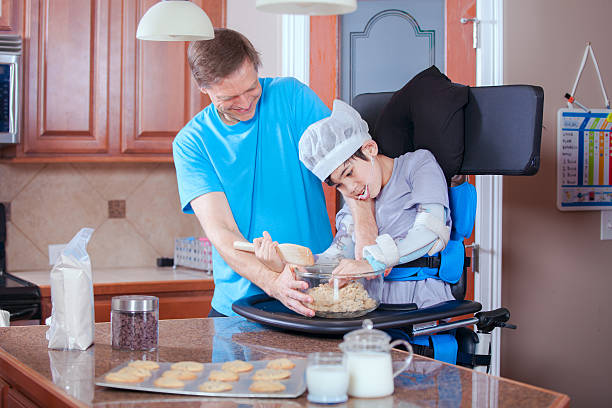 Here are some recipes which you can try at home together. Remember to wash your hands and have fun. 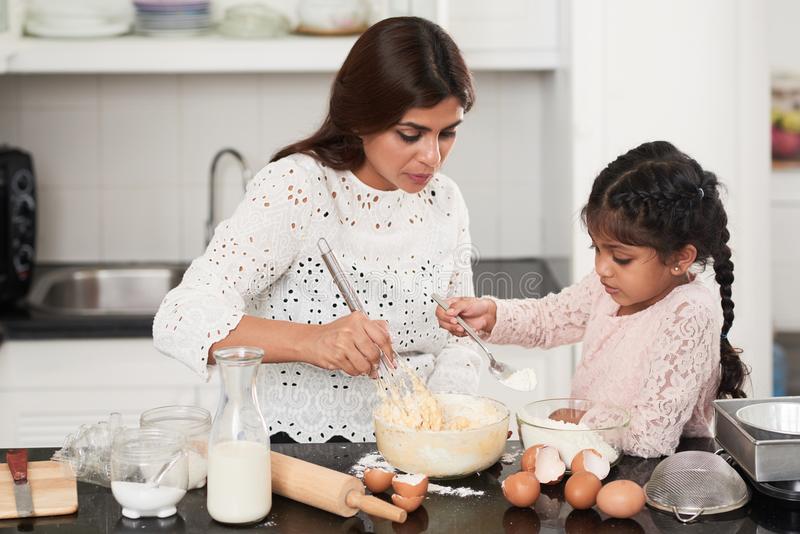 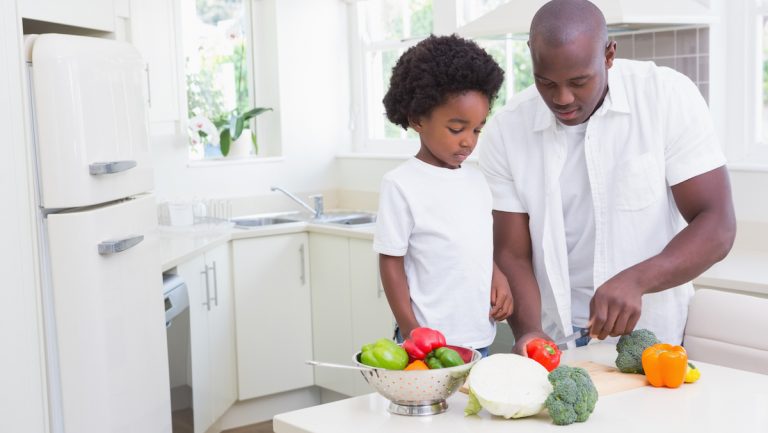 Flapjack ingredients:250g oats125g butter (plus extra for the tin)125g brown sugar 2-3 tbsp golden syrup (depending on how gooey you want it)Raisins 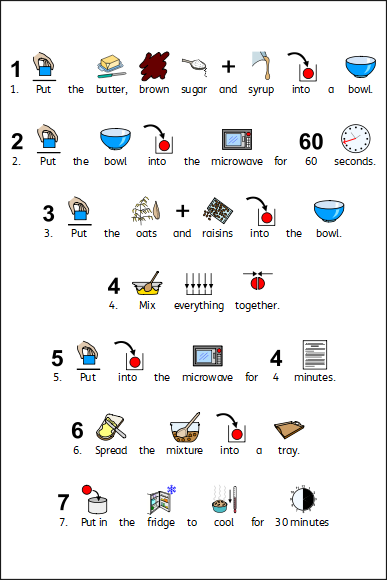 Cookies225g butter 110g caster sugar  275g plain flour  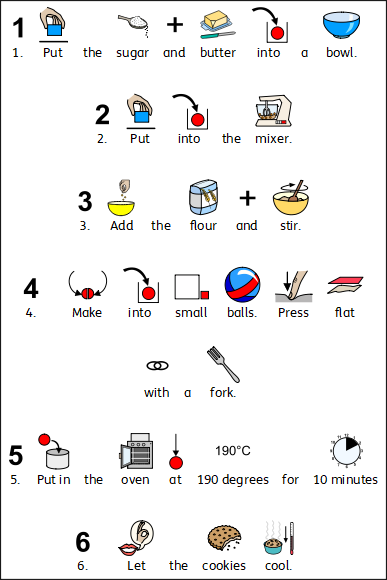 Chocolate cornflake cakes50g butter  100g milk/dark chocolate  broken into chunks3 tbsp golden syrup  100g cornflakes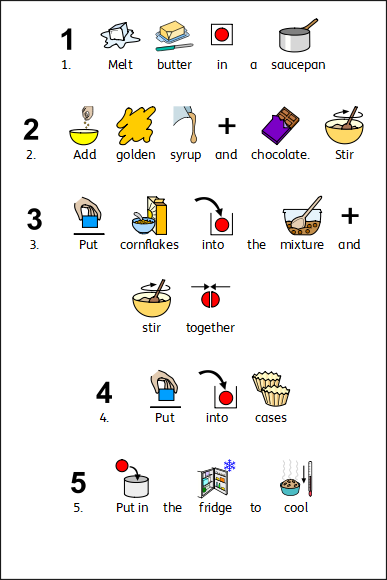 Make a sandwich 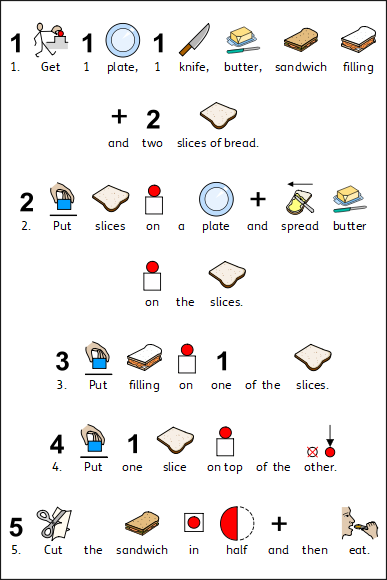 